Interoperabilität: Ausgangspunkt für Digitalisierung in der Medizin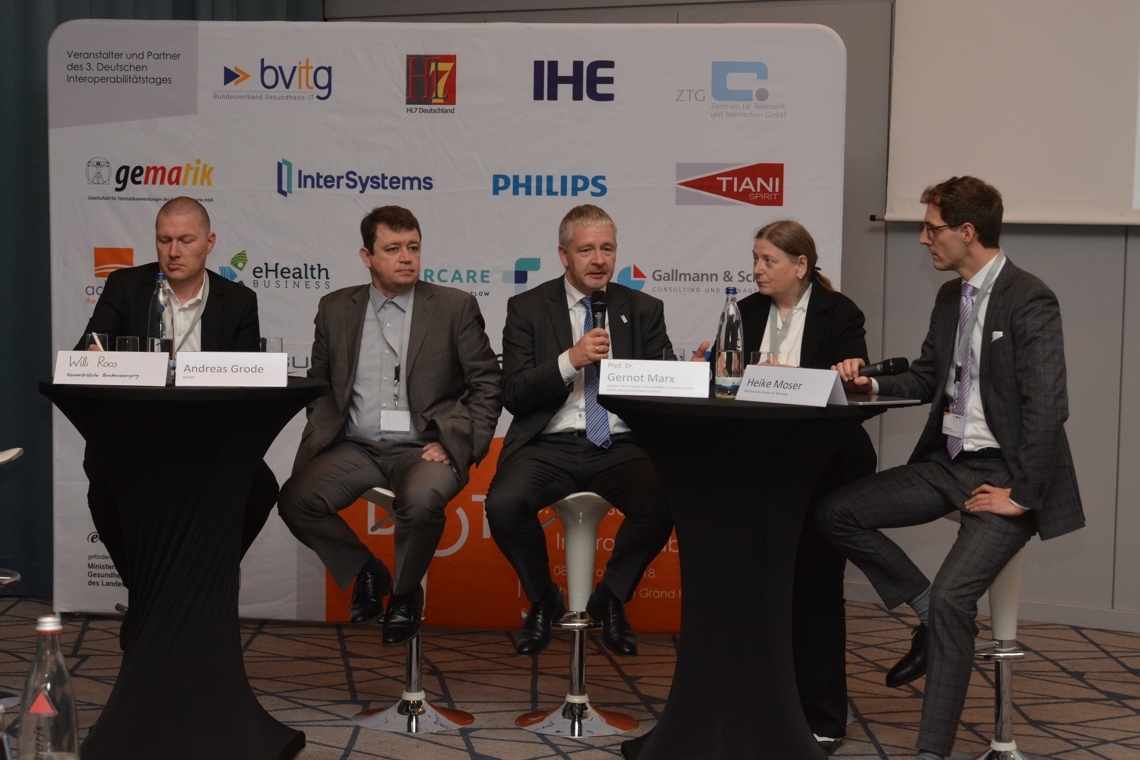 